Saturday, April 2at Albuquerque’s Wheels Museummultiple award winning singer/songwriterDoug Figgs (and Badger)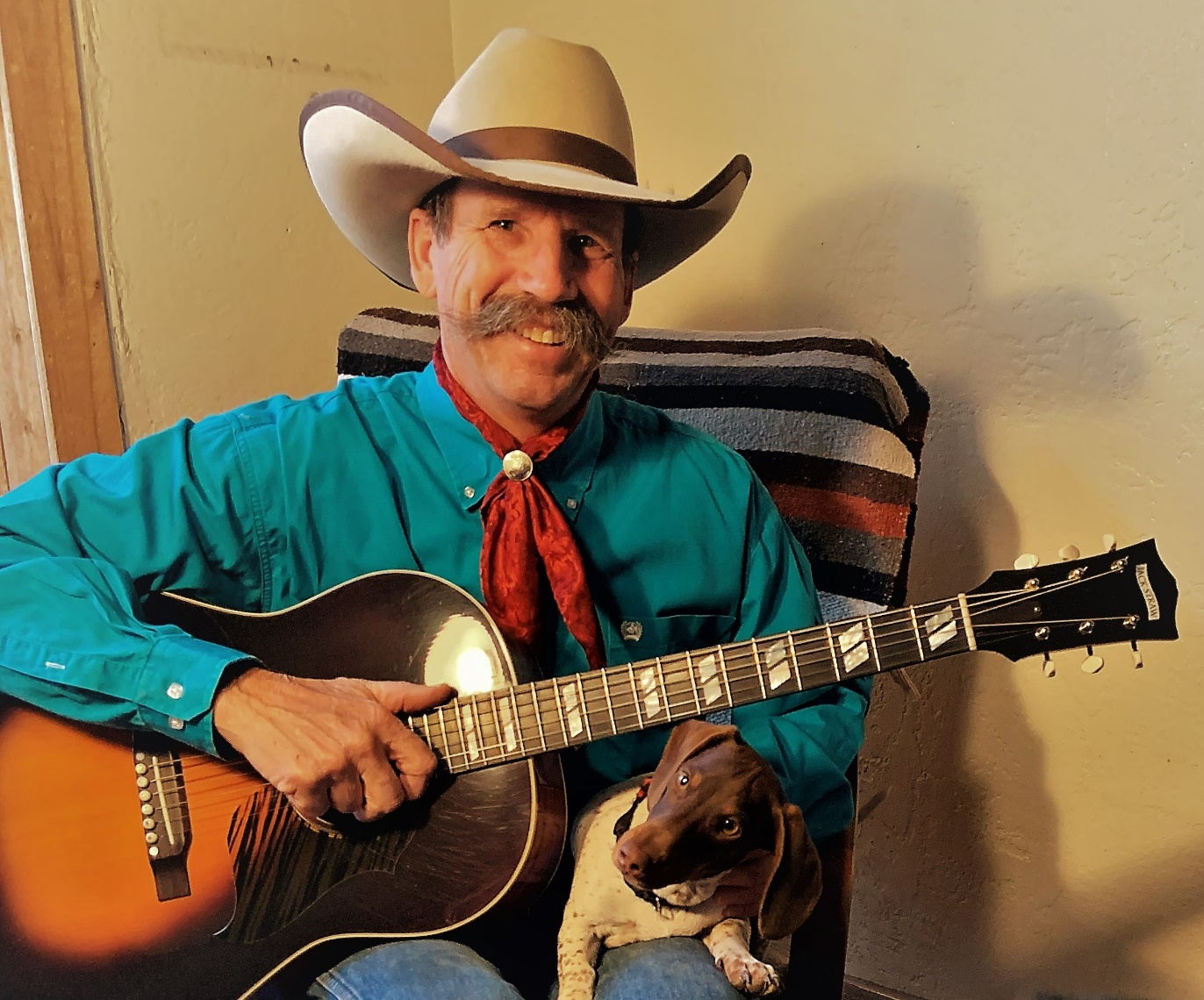 